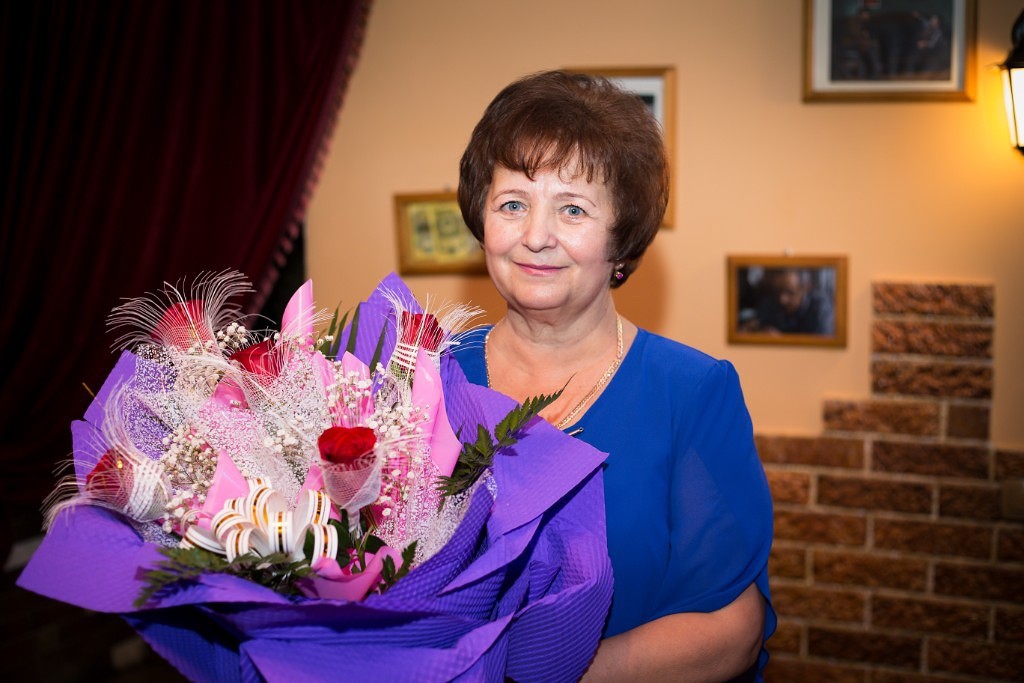 ЕвсееваЛюдмила АркадьевнаРодилась 16 октября 1954 года. Окончив музыкально-педагогический факультет Петропавловского педучилища, работала воспитателем в Буденновском совхозе Пресновского района, а потом в Астраханке Советского района. Пришла работать в Смирновскую среднюю школу № 1 в  ноябре 1989  и проработала в нашей школе до августа 1997 года учителем начальных классов, одновременно получив  высшее образование по этой специальности в СКГУ имени Манаша Козыбаева в городе Петропавловске.  Потом продолжала работу в школе в городе Петропавловске. Ушла на заслуженный отдых в 2013 году. Обратившись к Людмиле Аркадьевне с просьбой написать что-нибудь к юбилею школы, мы получили такое письмо. Оно пронизано теплотой и любовью. Мы приводим его здесь полностью, ничего не меняя. « Здравствуй, моя дорогая Смирновская СШ №1. Для меня ты была и останешься родной. Во- первых, моя жизнь кардинально изменилась, когда я с дипломом воспитателя детского сада вышла на работу в школу. Спасибо моим первым второклассникам, которых я пыталась чему-то научить, а в итоге училась у них и вместе с ними. Это я поняла много лет спустя. Спасибо коллегам, которые помогали своими советами, участием, пониманием. Во- вторых, это были те самые пресловутые 90-е. Зарплату получали не всегда вовремя. Иногда денег не было на хлеб, выживали все вместе, помогали друг другу. Чтобы работать в школе, мне надо было иметь диплом учителя. И все пять лет, что я училась, мне помогала школа, мои ребята, их родители. Я очень благодарна им за это. В- третьих, мои дети тоже учились в школе №1. Они получили не только хорошие знания, но и прекрасное воспитание. Они выросли умными, добрыми, отзывчивыми. 	 Учителя нашей школы были не только профессионалами в своем деле, но и очень интересными творческими людьми с чувством юмора. А как запоют «Малиновый звон», душа разворачивается. «Голубые огоньки» были не хуже тех, что показывали по телевизору. До сих пор все это живёт в моей памяти.  	Я желаю тебе, моя родная школа, жить и процветать. Чтобы учителя были самые лучшие: настоящие профессионалы, умные, творческие, веселые и дерзкие. Чтобы умели отстаивать свои интересы и интересы учеников. Желаю тебе хороших учеников, стремящихся к знаниям их родителей, понимающих и помогающих. С уважением и любовью Евсеева Людмила Аркадьевна!» 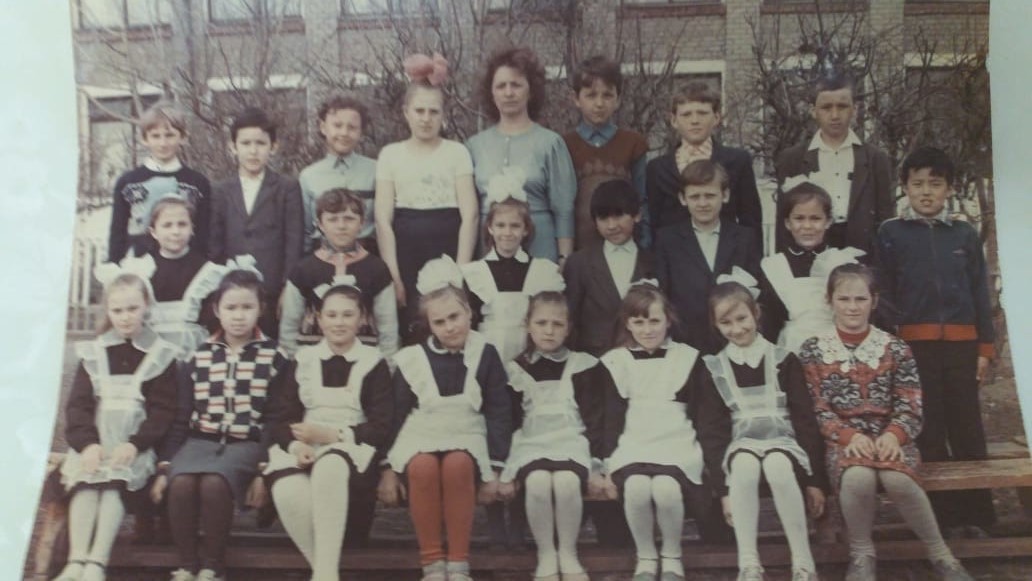 